Ich helfe den Tieren und werde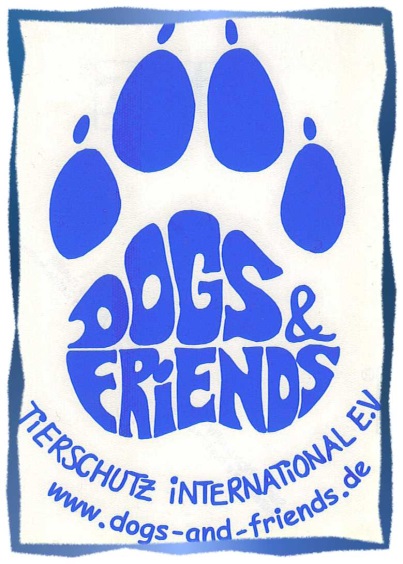 FÖRDER-MitgliedbeiDOGS AND FRIENDSTierschutz International e. V.Am Laubersberg 35 / 63456 Hanauwww.dogs-and-friends.deBankverbindung: Sparkasse HanauBLZ:  506 500 23Kto. Nr.: 20117057IBAN-Nummer DE66 5065 0023 0020 1170 57 BIC-Code (Swift-Code) HELADEF1HANFördermitgliedschaft von:Name: ______________________________________________________Vorname: ___________________________________________________Straße: _____________________________________________________ PLZ/Ort: ____________________________________________________Tel: ____________________________ Fax:________________________Mobil: __________________________ Email: ______________________Geb.-Datum:_________________________________________________ Beruf:______________________________________________________                                                                             (freiwillige Angabe)_______________________________	DatumUnterschriftBei Jugendlichen Unterschrift des gesetzlichen Vertreters erforderlich.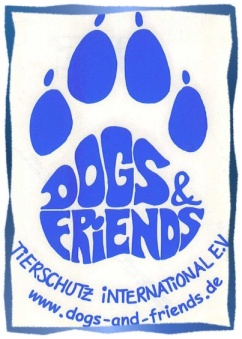 Jahresbeitrag: Erwachsene € 25,00  Familienmitglieder € 20,00 /  Jugendliche € 10,00Jahresbeitrag € __________freiw. Spende € __________Gesamtbetrag € __________Eine Kündigung der Mitgliedschaft muss schriftlich erfolgen und ist jeweils zum Jahresende mit einer Frist von 6 Wochen möglich.Die Mitgliedsdaten werden vertraulich behandelt!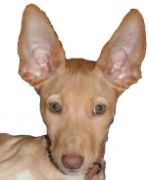 